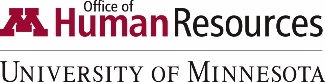 Diversity Recruitment 
Best PracticesStrategyEstablish additional diversity goals for your unit or department. Consult with Central OHR or EOAA liaison, if needed. Work with an OHR diversity and inclusion recruiter to develop a recruitment strategy enhancing diversity.Ensure the required and the preferred hiring criteria do not create barriers to limiting a diverse pool of applicants.Create a diverse search committee. If you’re having trouble finding diverse members, partner with other units. Ask search committee members to each reach out to at least three diverse contacts.Hiring ProcessCreate a job opening description that is inclusive, attracts the widest range of candidates, and expresses support of diversity.Use inclusive language throughout your job posting, such as "hire high-potential people with varying identities and backgrounds“ and  “strong commitment to the University’s goal of creating a positive and inclusive campus climate by advancing equity and diversity."Choose an outside advertising group, when needed, who has a track record of providing a qualified, diverse pool of candidates.Develop a list of diverse sources where you can post job openings. Use the U of M Office of Equal Opportunity’s Diversity Recruitment Source Database for possible sources. Conduct targeted recruitment by using social media, such as LinkedIn, Twitter, and online forums, who engage underrepresented groups. Repost a job opening if you don't meet the EOAA goals. Work with an OHR diversity recruiter to develop a recruitment plan.Ensure that the interview process is streamlined (recommendation of no more than two interviews).Long-Term PlanningDeveloping Contacts and SourcesAsk your new diverse hires for contacts (“In your last job, who would you recommend we hire?”)Ask new hires where they heard about your job openings. Use that database to place recruitment ads.Develop a list of colleges that enroll large numbers of women, people with disabilities, and culturally and racially diverse students. If possible, send recruiting teams to those schools.Attend and host events for underrepresented groups. Collect resumes and contact information for potential candidates.Keep resumes of underrepresented candidates on file, particularly those chosen for an interview. Use this database when recruiting for future positions.Building RelationshipsDevelop relationships with student groups and diversity-related organizations on college campuses.Develop relationships with high schools and students to build a pipeline of applicants.Develop relationships with diverse professional associations, organizations, and external groups.Internal ProcessesCreate internship programs that target historically underrepresented groups.Conduct quarterly metric reviews of hires to see if your unit is meeting its diversity goals.Incorporate diversity initiatives into staff performance reviews.Establish a diversity council to encourage diversity education, recruitment, and retention.Welcoming and RetentionFocus on retention: Connect diverse hires with campus affinity groups. Make sure diverse employees feel welcomed and included. Create a mentorship program for internal diverse candidates.Conduct exit interviews with diverse hires to identify reasons for leaving. Evaluate and make changes accordingly.